Дидактический материал для «Игровизора»(В.В. Воскобович)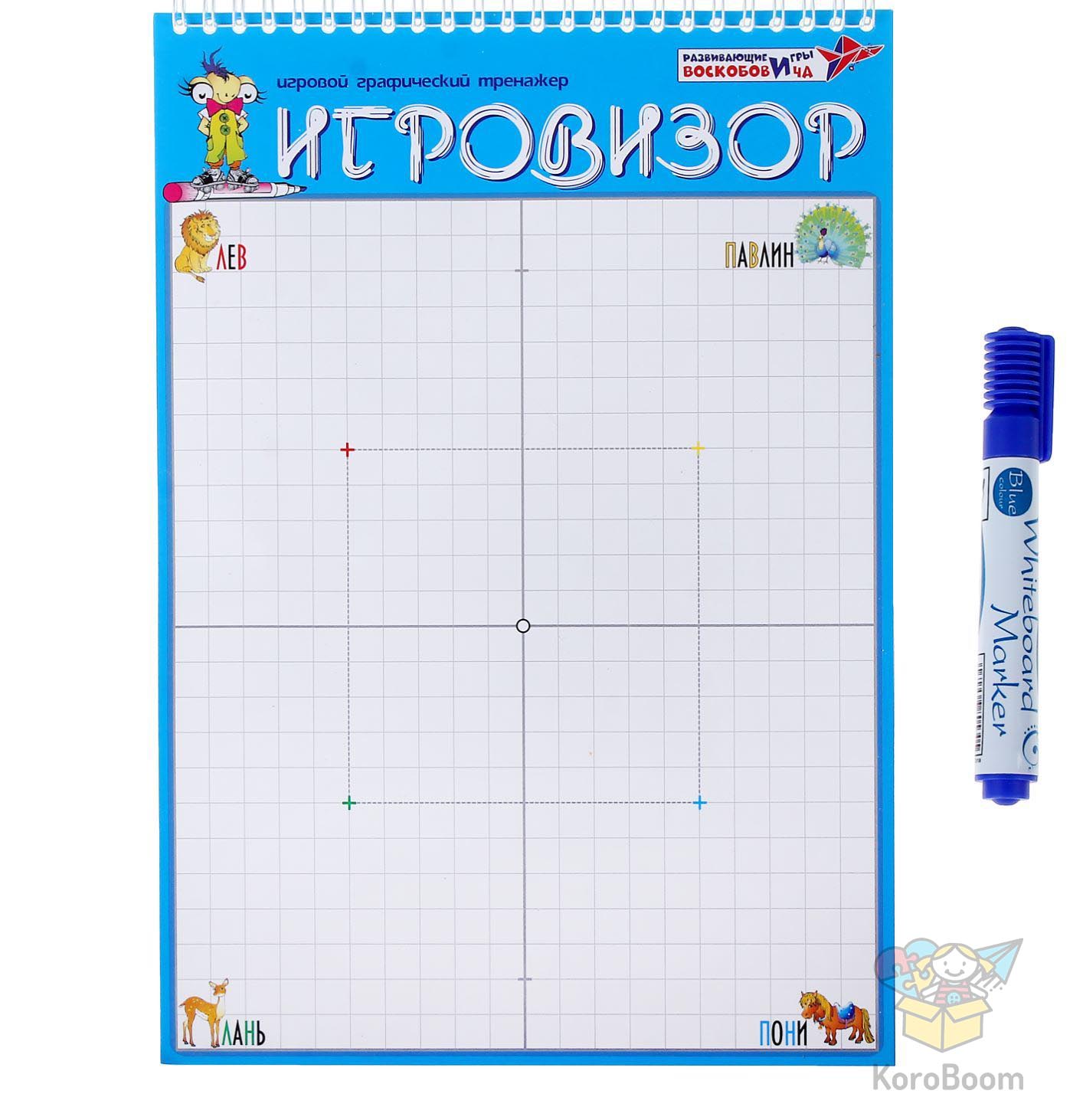 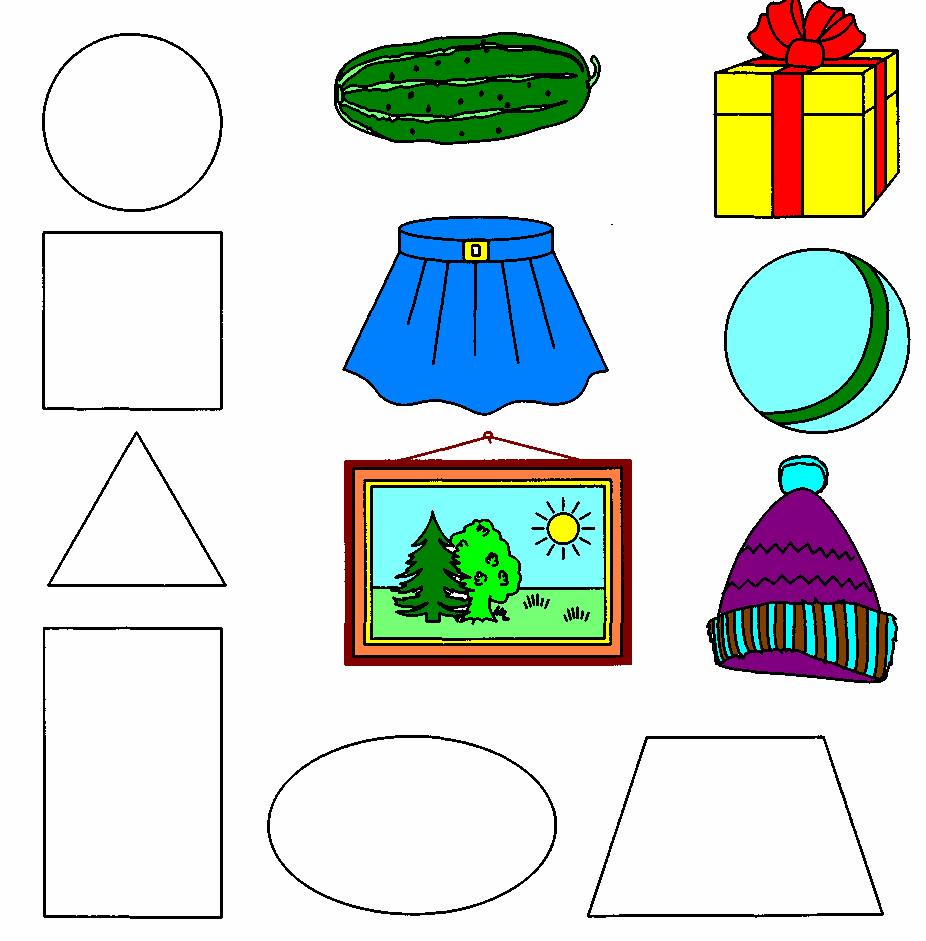 Соедини линиями предметы и геометрические фигуры, на которые они похожи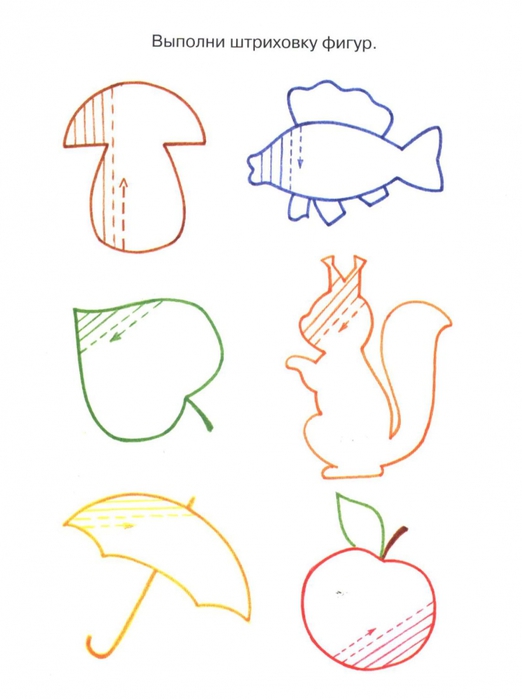 Выполни штриховку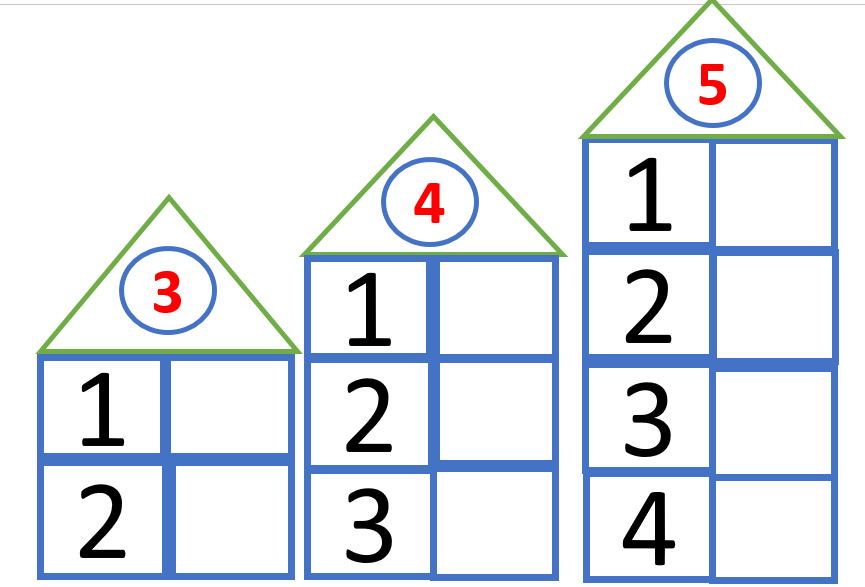 Засели домики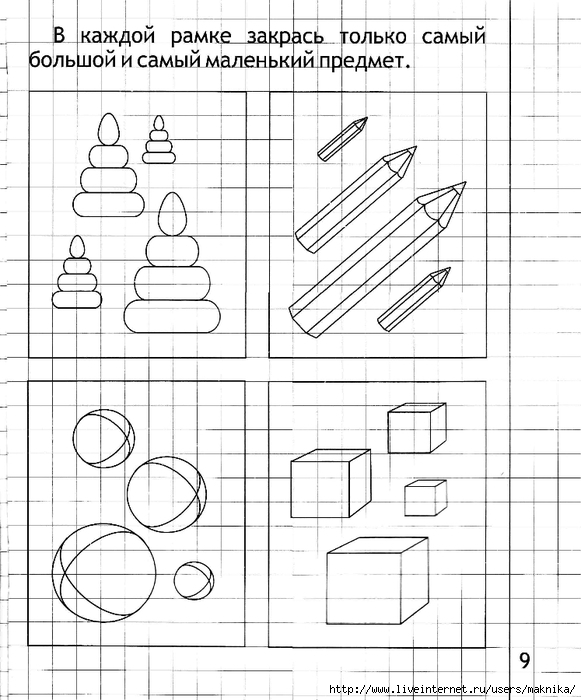 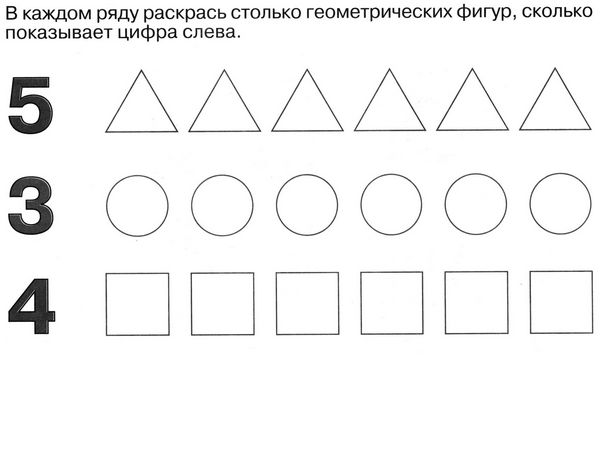 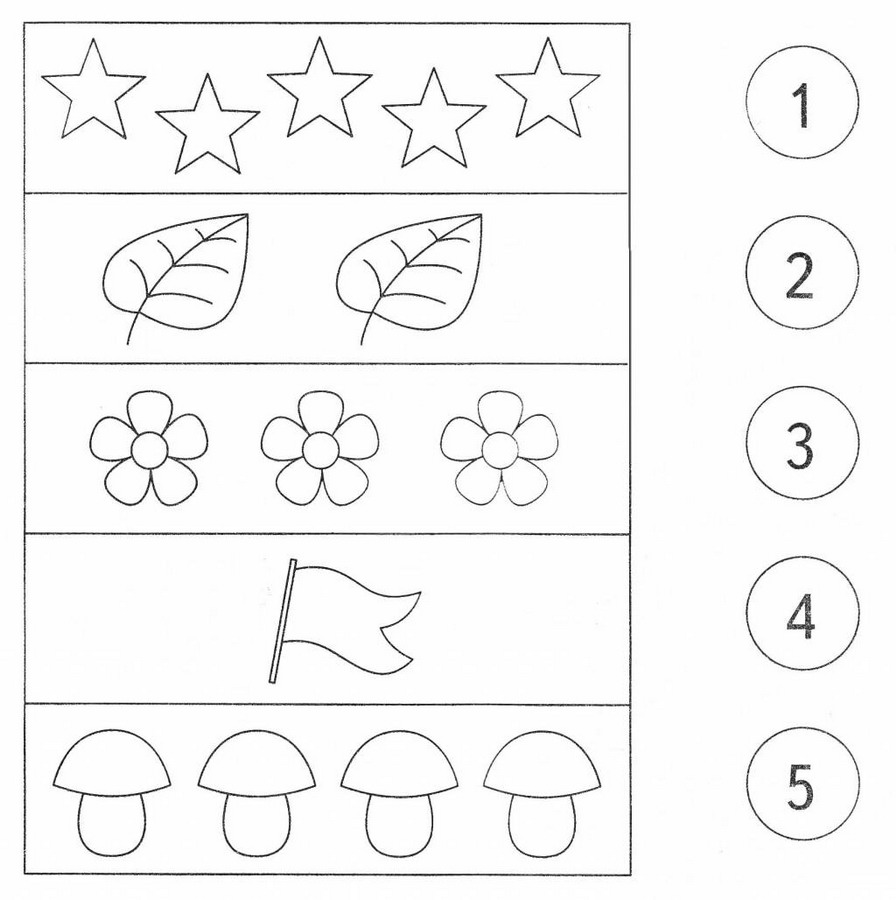 Соедини цифры с подходящим количеством предметов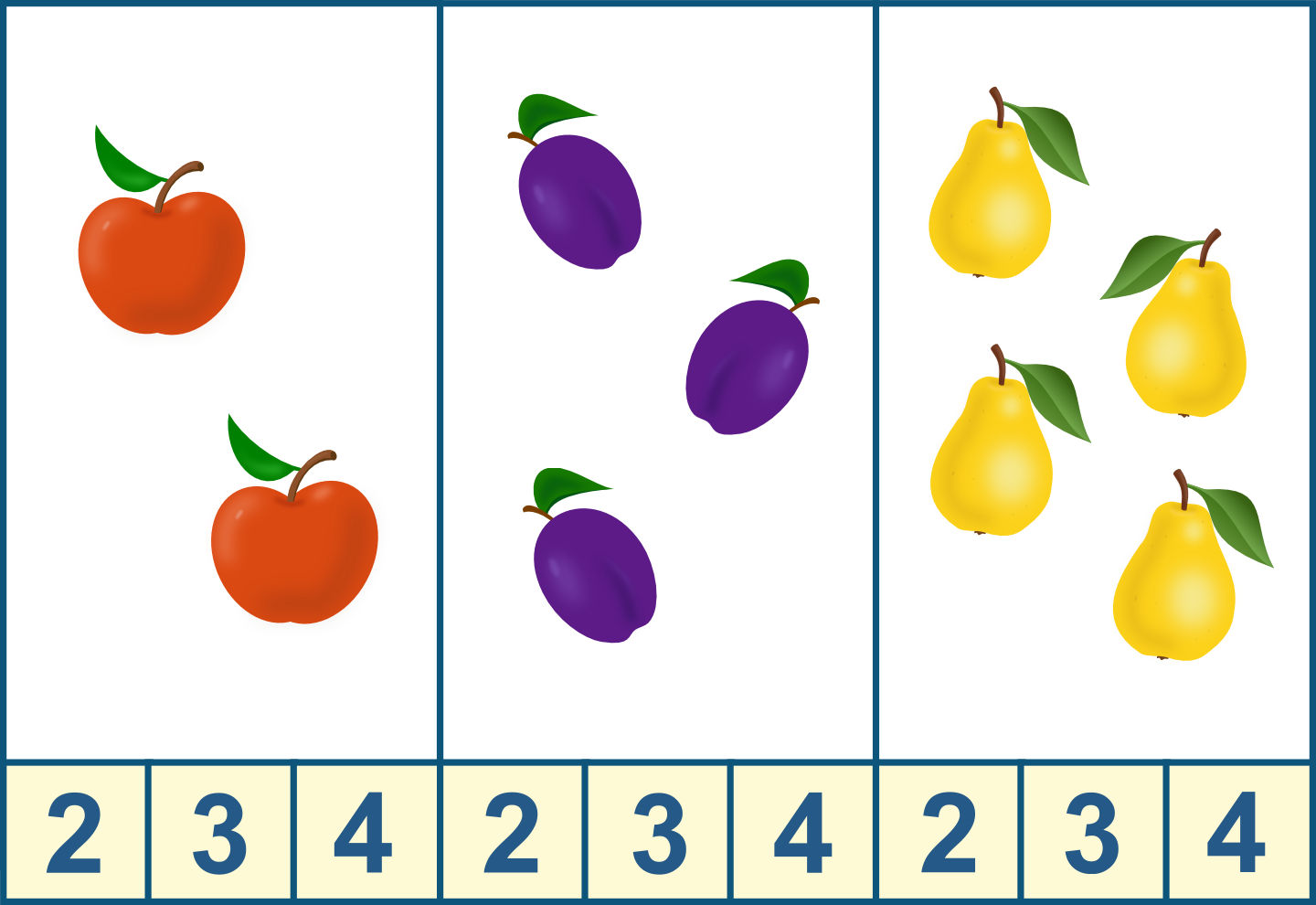 Обведи соответствующую цифру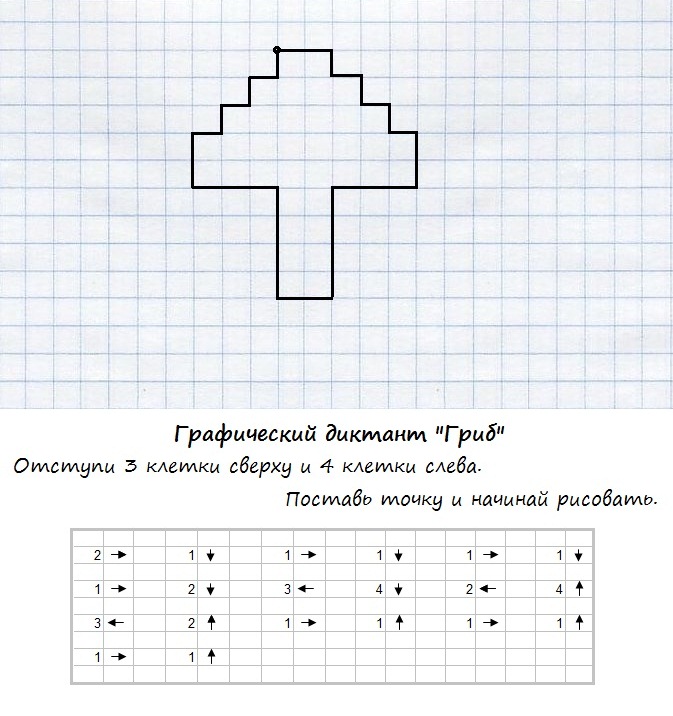 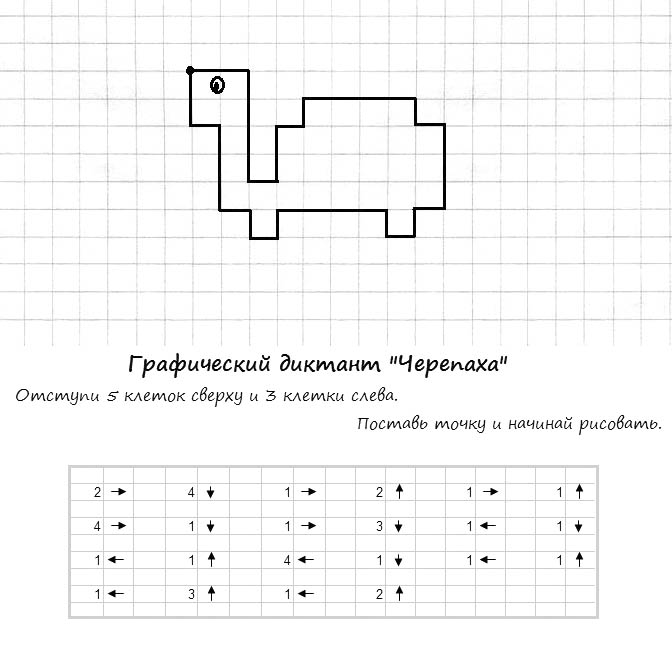 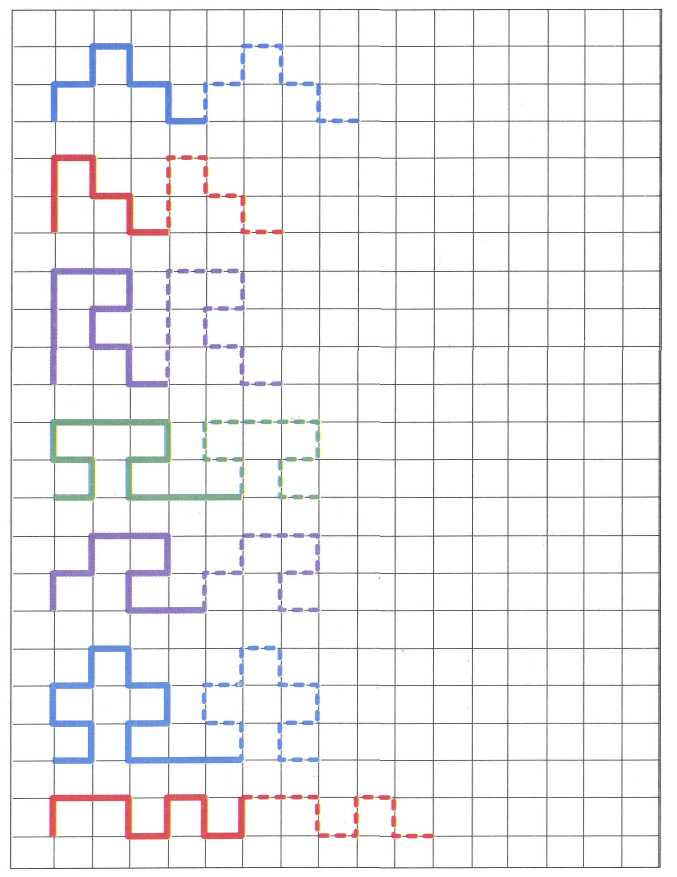 Продолжи узор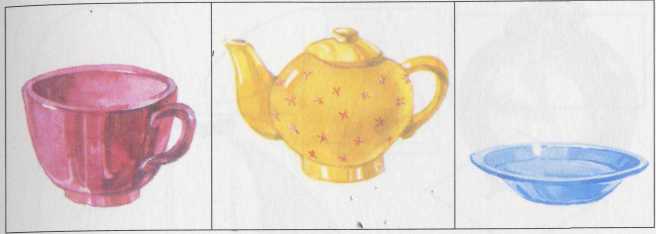 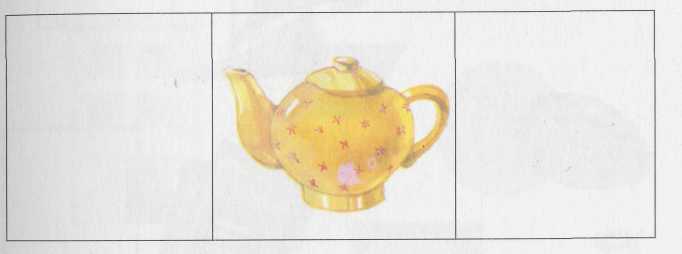 Что нарисовано слева от чайника, справа от чайника? Нарисуй в пустых клетках слева от чайника ложку, а справа яблоко.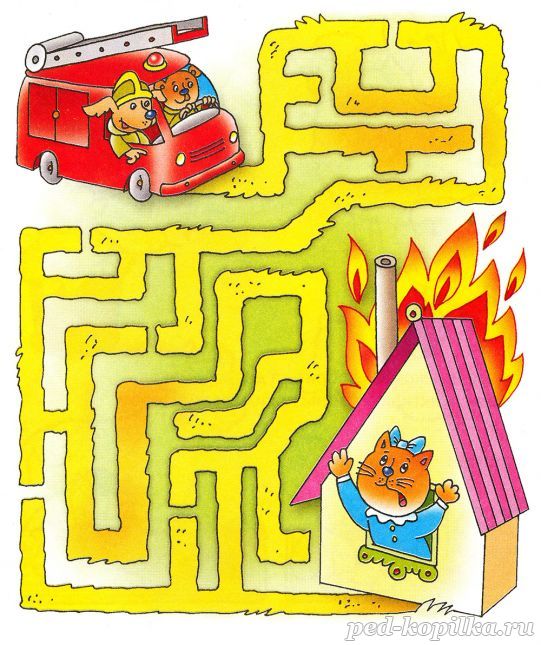 Загорелся Кошкин дом.
Помоги пожарной машине найти к нему дорогу.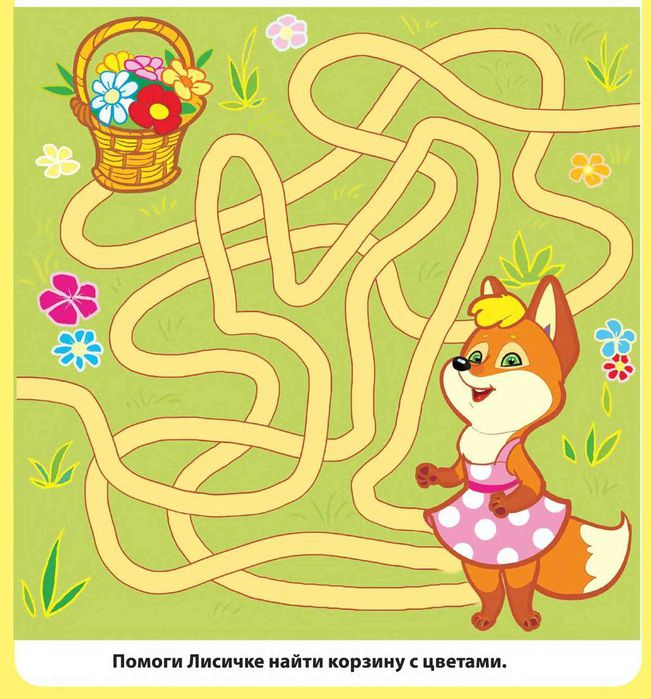 Помоги девочке дойти до дома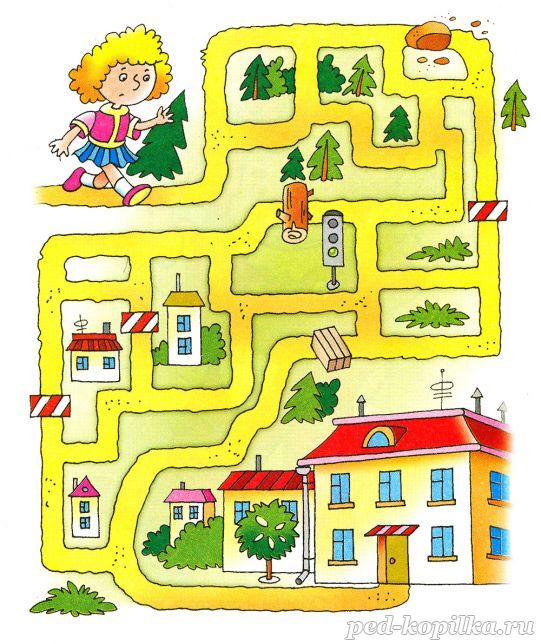 